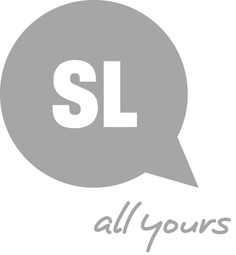 Entry Form 2022 black&write! Writing Fellowships Applications must be submitted by 5pm Wednesday 2 February 2022. Please follow these steps to apply:  Read through the entry guidelines, which can be found athttps://www.slq.qld.gov.au/get-involved/fellowships-awards-and-residencies/blackwrite/blackwrite-writing-fellowships For electronic submissions: Submit online or email your completed entry form, manuscript and support material to indigenous.writing@slq.qld.gov.au before the closing date. Please label all files clearly. For printed submissions: Post your completed entry form, manuscript and support material to  black&write! Writing Fellowships      Level 2, State Library of Queensland      PO Box 3488      South Brisbane QLD 4101 You will receive a confirmation email from black&write! once your complete application has been received and checked for eligibility.  Please do not submit any original materials as part of your application as they cannot be returned to applicants following the judging process.  Checklist- printed submission 	 Entry form completed and included. All personal contact information provided is current and correct 	 Copy of Confirmation of Aboriginal or Torres Strait Islander Descent/Letter of Confirmation  	Printed manuscript included, formatted according to entry guidelines    One CD / USB included containing a digital file of your manuscript in Microsoft Word format  Checklist- electronic submission    Entry form completed and included as attachment. All personal contact information provided is   current and correct 	 Copy of Confirmation of Aboriginal or Torres Strait Islander Descent/Letter of Confirmation  	 Manuscript included as attachment, formatted according to entry guidelines I have read and understood the entry guidelines. I declare this submission to be an original work, entirely of my own creation.  I understand my entry will not be returned. Title of entrant (Mr, Mrs, Aunty, Dr, etc.)   First name First name Surname Address State Postcode Phone Mobile Email Name/s of Aboriginal and/or Torres Strait Islander community/ies you identify with   Are you a published or unpublished author? ____________Not sure______________  (Optional) Please tell us a bit about yourself  How did you find out about the black&write! Writing Fellowships?   SLQ website   Printed flyer   Newspaper   Social media: Facebook / Twitter / LinkedIn (please circle)   SLQ eflyer / enewsletter   Word of mouth   Other: __Arts Hub publication section__________________________ Title of manuscript   Writing genre     Adult fiction   Young adult fiction    Children’s book   Short story collection   Poetry collection (Optional) Please tell us about the manuscript – the story, context, inspiration, or anything you think we should know  Name of entrant   Signature Date 